NATIONAL ASSEMBLYQUESTION FOR WRITTEN REPLY QUESTION NO.: 1196				Ms V van Dyk (DA) to ask the Minister of Communications:(1)	Whether the Chief Operating Officer of the Films and Publication Board (FPB) is currently on suspension; if so, since what date;(2)	whether any steps were taken by the FPB against the specified person for allegedly plagiarising parts of the FPB’s draft policy directly from an Australian publication entitled Guiding Principles for Reform; if not, why not; if so, what (a) are the full details and (b) were the outcomes of the steps taken?	NW1337EREPLY(1)	Yes, since from 17 March 2017. (2)	(a)(b) the FPB conducts benchmarking studies in different jurisdictions and the work on the Online Regulation Policy was a culmination of such studies. 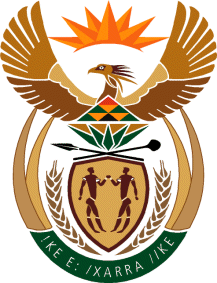 MINISTRY OF COMMUNICATIONS
REPUBLIC OF SOUTH AFRICAPrivate Bag X 745, Pretoria, 0001, Tel: +27 12 473 0164   Fax: +27 12 473 0585Tshedimosetso House,1035 Francis Baard Street, Tshedimosetso House, Pretoria, 1000